Руководствуясь ст. 13 Федерального Закона от 02 мая 2006 года № 59-ФЗ «О порядке рассмотрения обращений граждан Российской Федерации», в целях повышения эффективности работы с обращениями граждан, выявления и устранения причин, вызывающих жалобы, более четкой организации личного приема граждан:1. Утвердить график личного приёма граждан главой муниципального района «Улётовский район» и заместителями руководителя администрации муниципального района «Улётовский район» Забайкальского края (прилагается).2. Организацию приёма граждан возложить на начальника Управления делами администрации муниципального района «Улётовский район».3. Распоряжение администрации муниципального района «Улётовский район» от 18  сентября 2018 года № 256  «Об утверждении графика личного приема граждан главой муниципального района «Улётовский район», заместителями руководителя администрации муниципального района «Улётовский район» Забайкальского края» признать утратившим силу.4. Настоящее распоряжение опубликовать путём размещения (обнародования) на официальном сайте муниципального района «Улётовский район» в информационно-телекоммуникационной в сети «Интернет» в разделе «Обращение граждан»  - http://улёты.забайкальскийкрай.рф/.Глава муниципального района«Улётовский район»                                                                   А.И. СинкевичГрафик личного приема граждан главой муниципального района «Улётовский район», заместителями руководителя  администрации муниципального района «Улётовский район»Забайкальского краяНачало работы:    с 08 час.00 мин.Перерыв на обед: с 12 час.00 мин. до 13 час.00 мин.Время работы в день, предшествующий нерабочему праздничному дню,  сокращается на 1 час.__________________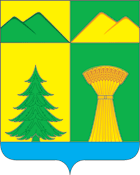 АДМИНИСТРАЦИЯ МУНИЦИПАЛЬНОГО РАЙОНА«УЛЁТОВСКИЙ РАЙОН»ЗАБАЙКАЛЬСКОГО КРАЯРАСПОРЯЖЕНИЕАДМИНИСТРАЦИЯ МУНИЦИПАЛЬНОГО РАЙОНА«УЛЁТОВСКИЙ РАЙОН»ЗАБАЙКАЛЬСКОГО КРАЯРАСПОРЯЖЕНИЕАДМИНИСТРАЦИЯ МУНИЦИПАЛЬНОГО РАЙОНА«УЛЁТОВСКИЙ РАЙОН»ЗАБАЙКАЛЬСКОГО КРАЯРАСПОРЯЖЕНИЕАДМИНИСТРАЦИЯ МУНИЦИПАЛЬНОГО РАЙОНА«УЛЁТОВСКИЙ РАЙОН»ЗАБАЙКАЛЬСКОГО КРАЯРАСПОРЯЖЕНИЕ«28» ноября 2018 года«28» ноября 2018 года№ 341с.УлётыОб утверждении графика личного приема граждан главой муниципального района «Улётовский район» и заместителями руководителя администрации муниципального района «Улётовский район» Забайкальского краяОб утверждении графика личного приема граждан главой муниципального района «Улётовский район» и заместителями руководителя администрации муниципального района «Улётовский район» Забайкальского краяОб утверждении графика личного приема граждан главой муниципального района «Улётовский район» и заместителями руководителя администрации муниципального района «Улётовский район» Забайкальского краяОб утверждении графика личного приема граждан главой муниципального района «Улётовский район» и заместителями руководителя администрации муниципального района «Улётовский район» Забайкальского краяУТВЕРЖДЕНраспоряжением администрации муниципального района«Улётовский район»от «28» ноября 2018 года  № 341№п/пФ.И.О.ДолжностьДни приемаЧасы приёмаМесто приёма1.Синкевич Александр ИннокентьевичГлава муниципального района «Улётовский район»Понедель-ник13.00-16.00Здание администрации МР «Улётовский район», каб. № 11ул. Кирова, 68 «А»2.ПодойницынСтанислав СергеевичПервый заместитель руководителя администрации муниципального района «Улётовский район» по территориальному развитиюВторник13.00-16.00Здание администрации МР «Улётовский район», каб. № 12ул. Кирова, 68 «А»3.ПузырёвВладимирНиколаевичЗаместитель руководителя администрации муниципального района «Улётовский район» по социальным вопросамСреда13.00-15.00Здание администрации МР «Улётовский район»,каб. № 31ул. Кирова, 68 «А»